INTRO TO PERCENTS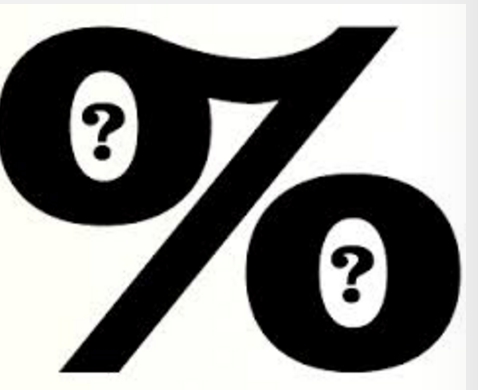 Watch the 5:29 minute video below and answer the questions while you are watching.  This will give you a basic introduction into the world of percents which is our world for the next month or so……https://youtu.be/Hxh0tsCva8EExplain why 50% with an additional 10% off is not the same as 60% off.What does “Percent” mean?Explain how to change a percent into a fraction.Is % a value?  Why or why not?What is APR?What were the 3 tips in the video?